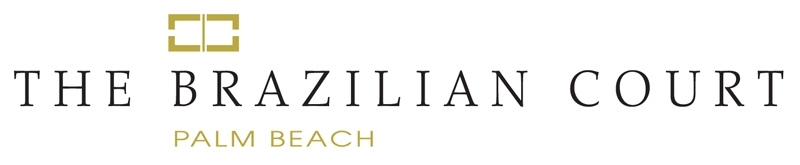 PLEASE PRINT ALL INFORMATION REQUESTED EXCEPT SIGNATUREPLEASE PRINT ALL INFORMATION REQUESTED EXCEPT SIGNATUREPLEASE COMPLETE ALL AREAS, LEAVING NO BLANK SPACESPLEASE COMPLETE ALL AREAS, LEAVING NO BLANK SPACESAPPLICATION FOR EMPLOYMENTAPPLICATION FOR EMPLOYMENTAPPLICATION FOR EMPLOYMENTAPPLICATION FOR EMPLOYMENTAPPLICATION FOR EMPLOYMENTAPPLICATION FOR EMPLOYMENTAPPLICATION FOR EMPLOYMENTAPPLICATION FOR EMPLOYMENTAPPLICATION FOR EMPLOYMENTAPPLICATION FOR EMPLOYMENTAPPLICANTS MAY BE TESTED FOR ILLEGAL DRUGS AND CRIMINAL BACKGROUNDAPPLICANTS MAY BE TESTED FOR ILLEGAL DRUGS AND CRIMINAL BACKGROUNDAPPLICANTS MAY BE TESTED FOR ILLEGAL DRUGS AND CRIMINAL BACKGROUNDAPPLICANTS MAY BE TESTED FOR ILLEGAL DRUGS AND CRIMINAL BACKGROUNDAPPLICANTS MAY BE TESTED FOR ILLEGAL DRUGS AND CRIMINAL BACKGROUNDAPPLICANTS MAY BE TESTED FOR ILLEGAL DRUGS AND CRIMINAL BACKGROUNDAPPLICANTS MAY BE TESTED FOR ILLEGAL DRUGS AND CRIMINAL BACKGROUNDAPPLICANTS MAY BE TESTED FOR ILLEGAL DRUGS AND CRIMINAL BACKGROUNDAPPLICANTS MAY BE TESTED FOR ILLEGAL DRUGS AND CRIMINAL BACKGROUNDAPPLICANTS MAY BE TESTED FOR ILLEGAL DRUGS AND CRIMINAL BACKGROUNDDATE 	DATE 	DATE 	Name 	Name 	Name 	Name 	Name 	Name 	Name 	Name 	Name 	Name 		Last 			First 			Middle 			Maiden	Last 			First 			Middle 			Maiden	Last 			First 			Middle 			Maiden	Last 			First 			Middle 			Maiden	Last 			First 			Middle 			Maiden	Last 			First 			Middle 			Maiden	Last 			First 			Middle 			Maiden	Last 			First 			Middle 			Maiden	Last 			First 			Middle 			Maiden	Last 			First 			Middle 			MaidenPresent address 	Present address 	Present address 	Present address 	Present address 	Present address 	Present address 	Present address 	Present address 	Present address 				Number			Street		City	State	Zip			Number			Street		City	State	Zip			Number			Street		City	State	Zip			Number			Street		City	State	Zip			Number			Street		City	State	Zip			Number			Street		City	State	Zip			Number			Street		City	State	Zip			Number			Street		City	State	Zip			Number			Street		City	State	Zip			Number			Street		City	State	ZipHow long 	How long 	How long 	How long 	Social Security No. _______ –  _____  –  _________Social Security No. _______ –  _____  –  _________Social Security No. _______ –  _____  –  _________Social Security No. _______ –  _____  –  _________Social Security No. _______ –  _____  –  _________Social Security No. _______ –  _____  –  _________Telephone (      )	Telephone (      )	Telephone (      )	Telephone (      )	Telephone (      )	Telephone (      )	Telephone (      )	Telephone (      )	Telephone (      )	Telephone (      )	If under 18, please list age 	If under 18, please list age 	If under 18, please list age 	If under 18, please list age 	If under 18, please list age 	If under 18, please list age 	If under 18, please list age 	If under 18, please list age 	If under 18, please list age 	If under 18, please list age 	
Position applied for  (1)	and salary desired   (2) 	(Be specific)
Position applied for  (1)	and salary desired   (2) 	(Be specific)
Position applied for  (1)	and salary desired   (2) 	(Be specific)
Position applied for  (1)	and salary desired   (2) 	(Be specific)
Position applied for  (1)	and salary desired   (2) 	(Be specific)Days/hours available to workNo Pref 	 Thur 	Mon 	  Fri 	Tue 	  Sat 	Wed 	  Sun 	Days/hours available to workNo Pref 	 Thur 	Mon 	  Fri 	Tue 	  Sat 	Wed 	  Sun 	Days/hours available to workNo Pref 	 Thur 	Mon 	  Fri 	Tue 	  Sat 	Wed 	  Sun 	Days/hours available to workNo Pref 	 Thur 	Mon 	  Fri 	Tue 	  Sat 	Wed 	  Sun 	Days/hours available to workNo Pref 	 Thur 	Mon 	  Fri 	Tue 	  Sat 	Wed 	  Sun 	How many hours can you work weekly? 	  Can you work nights? 	How many hours can you work weekly? 	  Can you work nights? 	How many hours can you work weekly? 	  Can you work nights? 	How many hours can you work weekly? 	  Can you work nights? 	How many hours can you work weekly? 	  Can you work nights? 	How many hours can you work weekly? 	  Can you work nights? 	How many hours can you work weekly? 	  Can you work nights? 	How many hours can you work weekly? 	  Can you work nights? 	How many hours can you work weekly? 	  Can you work nights? 	How many hours can you work weekly? 	  Can you work nights? 	Employment desired	FULL-TIME ONLY	  PART-TIME ONLY	    FULL- OR PART-TIMEEmployment desired	FULL-TIME ONLY	  PART-TIME ONLY	    FULL- OR PART-TIMEEmployment desired	FULL-TIME ONLY	  PART-TIME ONLY	    FULL- OR PART-TIMEEmployment desired	FULL-TIME ONLY	  PART-TIME ONLY	    FULL- OR PART-TIMEEmployment desired	FULL-TIME ONLY	  PART-TIME ONLY	    FULL- OR PART-TIMEEmployment desired	FULL-TIME ONLY	  PART-TIME ONLY	    FULL- OR PART-TIMEEmployment desired	FULL-TIME ONLY	  PART-TIME ONLY	    FULL- OR PART-TIMEEmployment desired	FULL-TIME ONLY	  PART-TIME ONLY	    FULL- OR PART-TIMEEmployment desired	FULL-TIME ONLY	  PART-TIME ONLY	    FULL- OR PART-TIMEEmployment desired	FULL-TIME ONLY	  PART-TIME ONLY	    FULL- OR PART-TIMEWhen available for work?	 When available for work?	 When available for work?	 When available for work?	 When available for work?	 When available for work?	 When available for work?	 When available for work?	 When available for work?	 When available for work?	 How did you hear about our Hotel? ___ Employee Referral ____ Palm Beach Post ____ H Careers ____ FAU  ____PBSC ____PBAU ____ Lake Worth Herald ____ Northwood University ____Hotel Force ____ Phone Book ____ Walk In ____Workforce Division ____ Emp Agency ____ Other Hotel ____ Other. Please describe:____________________________ How did you hear about our Hotel? ___ Employee Referral ____ Palm Beach Post ____ H Careers ____ FAU  ____PBSC ____PBAU ____ Lake Worth Herald ____ Northwood University ____Hotel Force ____ Phone Book ____ Walk In ____Workforce Division ____ Emp Agency ____ Other Hotel ____ Other. Please describe:____________________________ How did you hear about our Hotel? ___ Employee Referral ____ Palm Beach Post ____ H Careers ____ FAU  ____PBSC ____PBAU ____ Lake Worth Herald ____ Northwood University ____Hotel Force ____ Phone Book ____ Walk In ____Workforce Division ____ Emp Agency ____ Other Hotel ____ Other. Please describe:____________________________ How did you hear about our Hotel? ___ Employee Referral ____ Palm Beach Post ____ H Careers ____ FAU  ____PBSC ____PBAU ____ Lake Worth Herald ____ Northwood University ____Hotel Force ____ Phone Book ____ Walk In ____Workforce Division ____ Emp Agency ____ Other Hotel ____ Other. Please describe:____________________________ How did you hear about our Hotel? ___ Employee Referral ____ Palm Beach Post ____ H Careers ____ FAU  ____PBSC ____PBAU ____ Lake Worth Herald ____ Northwood University ____Hotel Force ____ Phone Book ____ Walk In ____Workforce Division ____ Emp Agency ____ Other Hotel ____ Other. Please describe:____________________________ How did you hear about our Hotel? ___ Employee Referral ____ Palm Beach Post ____ H Careers ____ FAU  ____PBSC ____PBAU ____ Lake Worth Herald ____ Northwood University ____Hotel Force ____ Phone Book ____ Walk In ____Workforce Division ____ Emp Agency ____ Other Hotel ____ Other. Please describe:____________________________ How did you hear about our Hotel? ___ Employee Referral ____ Palm Beach Post ____ H Careers ____ FAU  ____PBSC ____PBAU ____ Lake Worth Herald ____ Northwood University ____Hotel Force ____ Phone Book ____ Walk In ____Workforce Division ____ Emp Agency ____ Other Hotel ____ Other. Please describe:____________________________ How did you hear about our Hotel? ___ Employee Referral ____ Palm Beach Post ____ H Careers ____ FAU  ____PBSC ____PBAU ____ Lake Worth Herald ____ Northwood University ____Hotel Force ____ Phone Book ____ Walk In ____Workforce Division ____ Emp Agency ____ Other Hotel ____ Other. Please describe:____________________________ How did you hear about our Hotel? ___ Employee Referral ____ Palm Beach Post ____ H Careers ____ FAU  ____PBSC ____PBAU ____ Lake Worth Herald ____ Northwood University ____Hotel Force ____ Phone Book ____ Walk In ____Workforce Division ____ Emp Agency ____ Other Hotel ____ Other. Please describe:____________________________ How did you hear about our Hotel? ___ Employee Referral ____ Palm Beach Post ____ H Careers ____ FAU  ____PBSC ____PBAU ____ Lake Worth Herald ____ Northwood University ____Hotel Force ____ Phone Book ____ Walk In ____Workforce Division ____ Emp Agency ____ Other Hotel ____ Other. Please describe:____________________________ TYPE OF SCHOOLNAME OF SCHOOLNAME OF SCHOOLLOCATION
(Complete mailing address)LOCATION
(Complete mailing address)LOCATION
(Complete mailing address)NUMBER OF YEARS COMPLETEDNUMBER OF YEARS COMPLETEDNUMBER OF YEARS COMPLETEDMAJOR & DEGREEHigh SchoolCollegeBus. or Trade SchoolProfessional SchoolHAVE YOU EVER BEEN CONVICTED OF A CRIME?	 No		 YesHAVE YOU EVER BEEN CONVICTED OF A CRIME?	 No		 YesHAVE YOU EVER BEEN CONVICTED OF A CRIME?	 No		 YesHAVE YOU EVER BEEN CONVICTED OF A CRIME?	 No		 YesHAVE YOU EVER BEEN CONVICTED OF A CRIME?	 No		 YesHAVE YOU EVER BEEN CONVICTED OF A CRIME?	 No		 YesHAVE YOU EVER BEEN CONVICTED OF A CRIME?	 No		 YesHAVE YOU EVER BEEN CONVICTED OF A CRIME?	 No		 YesHAVE YOU EVER BEEN CONVICTED OF A CRIME?	 No		 YesHAVE YOU EVER BEEN CONVICTED OF A CRIME?	 No		 YesIf yes, explain. 	If yes, explain. 	If yes, explain. 	If yes, explain. 	If yes, explain. 	If yes, explain. 	If yes, explain. 	If yes, explain. 	If yes, explain. 	If yes, explain. 	PLEASE PRINT ALL INFORMATION REQUESTED EXCEPT SIGNATUREPLEASE PRINT ALL INFORMATION REQUESTED EXCEPT SIGNATUREPLEASE COMPLETE ALL AREAS, LEAVING NO BLANK SPACESPLEASE COMPLETE ALL AREAS, LEAVING NO BLANK SPACESAPPLICATION FOR EMPLOYMENTAPPLICATION FOR EMPLOYMENTAPPLICATION FOR EMPLOYMENTAPPLICATION FOR EMPLOYMENTAPPLICATION FOR EMPLOYMENTAPPLICATION FOR EMPLOYMENTAPPLICATION FOR EMPLOYMENTAPPLICATION FOR EMPLOYMENTWork ExperiencePlease list your work experience for the past five years beginning with your most recent job held.
If you were self-employed, give firm name.  Attach additional sheets if necessary.Please list your work experience for the past five years beginning with your most recent job held.
If you were self-employed, give firm name.  Attach additional sheets if necessary.Please list your work experience for the past five years beginning with your most recent job held.
If you were self-employed, give firm name.  Attach additional sheets if necessary.Please list your work experience for the past five years beginning with your most recent job held.
If you were self-employed, give firm name.  Attach additional sheets if necessary.Please list your work experience for the past five years beginning with your most recent job held.
If you were self-employed, give firm name.  Attach additional sheets if necessary.Please list your work experience for the past five years beginning with your most recent job held.
If you were self-employed, give firm name.  Attach additional sheets if necessary.Please list your work experience for the past five years beginning with your most recent job held.
If you were self-employed, give firm name.  Attach additional sheets if necessary.Name of employer 
AddressName of employer 
AddressName of employer 
AddressName of last supervisorEmployment datesEmployment datesEmployment datesPay or salaryCity, State, Zip Code
Phone numberCity, State, Zip Code
Phone numberCity, State, Zip Code
Phone numberFromToFromToFromToStartFinalYour last job titleYour last job titleYour last job titleYour last job titleYour last job titleReason for leaving (be specific)Reason for leaving (be specific)Reason for leaving (be specific)Reason for leaving (be specific)Reason for leaving (be specific)Reason for leaving (be specific)Reason for leaving (be specific)Reason for leaving (be specific)List the jobs you held, duties performed, skills used or learned, advancements or promotions while you worked at this company.List the jobs you held, duties performed, skills used or learned, advancements or promotions while you worked at this company.List the jobs you held, duties performed, skills used or learned, advancements or promotions while you worked at this company.List the jobs you held, duties performed, skills used or learned, advancements or promotions while you worked at this company.List the jobs you held, duties performed, skills used or learned, advancements or promotions while you worked at this company.List the jobs you held, duties performed, skills used or learned, advancements or promotions while you worked at this company.List the jobs you held, duties performed, skills used or learned, advancements or promotions while you worked at this company.List the jobs you held, duties performed, skills used or learned, advancements or promotions while you worked at this company.Name of employer 
AddressName of employer 
AddressName of employer 
AddressName of last supervisorEmployment datesEmployment datesEmployment datesPay or salaryCity, State, Zip Code
Phone numberCity, State, Zip Code
Phone numberCity, State, Zip Code
Phone numberFromToFromToFromToStartFinalYour Last Job TitleYour Last Job TitleYour Last Job TitleYour Last Job TitleYour Last Job TitleReason for leaving (be specific)Reason for leaving (be specific)Reason for leaving (be specific)Reason for leaving (be specific)Reason for leaving (be specific)Reason for leaving (be specific)Reason for leaving (be specific)Reason for leaving (be specific)List the jobs you held, duties performed, skills used or learned, advancements or promotions while you worked at this company.List the jobs you held, duties performed, skills used or learned, advancements or promotions while you worked at this company.List the jobs you held, duties performed, skills used or learned, advancements or promotions while you worked at this company.List the jobs you held, duties performed, skills used or learned, advancements or promotions while you worked at this company.List the jobs you held, duties performed, skills used or learned, advancements or promotions while you worked at this company.List the jobs you held, duties performed, skills used or learned, advancements or promotions while you worked at this company.List the jobs you held, duties performed, skills used or learned, advancements or promotions while you worked at this company.List the jobs you held, duties performed, skills used or learned, advancements or promotions while you worked at this company.PLEASE PRINT ALL INFORMATION REQUESTED EXCEPT SIGNATUREPLEASE PRINT ALL INFORMATION REQUESTED EXCEPT SIGNATUREPLEASE COMPLETE ALL AREAS, LEAVING NO BLANK SPACESPLEASE COMPLETE ALL AREAS, LEAVING NO BLANK SPACESAPPLICATION FOR EMPLOYMENTAPPLICATION FOR EMPLOYMENTAPPLICATION FOR EMPLOYMENTAPPLICATION FOR EMPLOYMENTAPPLICATION FOR EMPLOYMENTAPPLICATION FOR EMPLOYMENTAPPLICATION FOR EMPLOYMENTAPPLICATION FOR EMPLOYMENTWork experiencePlease list your work experience for the past five years beginning with your most recent job held.
If you were self-employed, give firm name.  Attach additional sheets if necessary.Please list your work experience for the past five years beginning with your most recent job held.
If you were self-employed, give firm name.  Attach additional sheets if necessary.Please list your work experience for the past five years beginning with your most recent job held.
If you were self-employed, give firm name.  Attach additional sheets if necessary.Please list your work experience for the past five years beginning with your most recent job held.
If you were self-employed, give firm name.  Attach additional sheets if necessary.Please list your work experience for the past five years beginning with your most recent job held.
If you were self-employed, give firm name.  Attach additional sheets if necessary.Please list your work experience for the past five years beginning with your most recent job held.
If you were self-employed, give firm name.  Attach additional sheets if necessary.Please list your work experience for the past five years beginning with your most recent job held.
If you were self-employed, give firm name.  Attach additional sheets if necessary.Name of employer 
AddressName of employer 
AddressName of employer 
AddressName of last supervisorEmployment datesEmployment datesEmployment datesPay or salaryCity, State, Zip Code
Phone numberCity, State, Zip Code
Phone numberCity, State, Zip Code
Phone numberFromToFromToFromToStartFinalYour last job titleYour last job titleYour last job titleYour last job titleYour last job titleReason for leaving (be specific)Reason for leaving (be specific)Reason for leaving (be specific)Reason for leaving (be specific)Reason for leaving (be specific)Reason for leaving (be specific)Reason for leaving (be specific)Reason for leaving (be specific)List the jobs you held, duties performed, skills used or learned, advancements or promotions while you worked at this company.List the jobs you held, duties performed, skills used or learned, advancements or promotions while you worked at this company.List the jobs you held, duties performed, skills used or learned, advancements or promotions while you worked at this company.List the jobs you held, duties performed, skills used or learned, advancements or promotions while you worked at this company.List the jobs you held, duties performed, skills used or learned, advancements or promotions while you worked at this company.List the jobs you held, duties performed, skills used or learned, advancements or promotions while you worked at this company.List the jobs you held, duties performed, skills used or learned, advancements or promotions while you worked at this company.List the jobs you held, duties performed, skills used or learned, advancements or promotions while you worked at this company.\\\\\\\\Name of employer 
AddressName of employer 
AddressName of employer 
AddressName of last supervisorEmployment datesEmployment datesEmployment datesPay or salaryCity, State, Zip Code
Phone numberCity, State, Zip Code
Phone numberCity, State, Zip Code
Phone numberFromToFromToFromToStartFinalYour last job titleYour last job titleYour last job titleYour last job titleYour last job titleReason for leaving (be specific)Reason for leaving (be specific)Reason for leaving (be specific)Reason for leaving (be specific)Reason for leaving (be specific)Reason for leaving (be specific)Reason for leaving (be specific)Reason for leaving (be specific)List the jobs you held, duties performed, skills used or learned, advancements or promotions while you worked at this company.List the jobs you held, duties performed, skills used or learned, advancements or promotions while you worked at this company.List the jobs you held, duties performed, skills used or learned, advancements or promotions while you worked at this company.List the jobs you held, duties performed, skills used or learned, advancements or promotions while you worked at this company.List the jobs you held, duties performed, skills used or learned, advancements or promotions while you worked at this company.List the jobs you held, duties performed, skills used or learned, advancements or promotions while you worked at this company.List the jobs you held, duties performed, skills used or learned, advancements or promotions while you worked at this company.List the jobs you held, duties performed, skills used or learned, advancements or promotions while you worked at this company.May we contact your present employer?	 Yes	 NoMay we contact your present employer?	 Yes	 NoMay we contact your present employer?	 Yes	 NoMay we contact your present employer?	 Yes	 NoMay we contact your present employer?	 Yes	 NoMay we contact your present employer?	 Yes	 NoMay we contact your present employer?	 Yes	 NoMay we contact your present employer?	 Yes	 NoDid you complete this application yourself	 Yes	 NoDid you complete this application yourself	 Yes	 NoDid you complete this application yourself	 Yes	 NoDid you complete this application yourself	 Yes	 NoDid you complete this application yourself	 Yes	 NoDid you complete this application yourself	 Yes	 NoDid you complete this application yourself	 Yes	 NoDid you complete this application yourself	 Yes	 NoIf not, who did? 	If not, who did? 	If not, who did? 	If not, who did? 	If not, who did? 	If not, who did? 	If not, who did? 	If not, who did? 	Please list two references other than relatives or previous employers.Name______________________________________	____	        Name______________________________________Position _______________________________________		Position______________________________ _____Company______________________________________		Company__________________________________Address_______________________________________		Address___________________________________         _______________________________________           	           _________________________________Phone (   ) ___________________________________              Phone (   ) ________________________________PLEASE READ CAREFULLYAPPLICATION FORM WAIVERIn exchange for the consideration of my job application by The Brazilian Court  (hereinafter called “the Company”), I agree that:Neither the acceptance of this application nor the subsequent entry into any type of employment relationship, either in the position applied for or any other position, and regardless of the contents of employee handbooks, personnel manuals, benefit plans, policy statements, and the like as they may exist from time to time, or other Company practices, shall serve to create an actual or implied contract of employment, or to confer any right to remain an employee of The Brazilian Court, or otherwise to change in any respect the employment-at-will relationship between it and the undersigned, and that relationship cannot be altered except by a written instrument signed by the President /General Manager of the Company.  Both the undersigned and The Brazilian Court,                      may end the employment relationship at any time, without specified notice or reason.  If employed, I understand that the Company may unilaterally change or revise their benefits, policies and procedures and such changes may include reduction in benefits.I authorize investigation of all statements contained in this application.  I understand that the misrepresentation or omission of facts called for is cause for dismissal at any time without any previous notice.  I hereby give the Company permission to contact schools, previous employers (unless otherwise indicated), references, and others, and hereby release the Company from any liability as a result of such contract.I also understand that (1) the Company has a drug and alcohol policy that provides for preemployment testing as well as testing after employment; (2) consent to and compliance with such policy is a condition of my employment; and (3) continued employment is based on the successful passing of testing under such policy.  I further understand that continued employment may be based on the successful passing of job-related physical examinations.I understand that, The Brazilian Court (“the Company”) may obtain information about you for employment purposes from a third party consumer reporting agency. Thus, you may be the subject of a “consumer report” and/or an “investigative consumer report” which may include information about your character, general reputation, personal characteristics, and/or mode of living, these reports may contain information regarding your credit history, criminal history, social security verification, motor vehicle records (Driving records), verification of your education or employment history, or other background checks. I further understand that my employment with the Company shall be probationary for a period of sixty (90) days, and further that at any time during the probationary period or thereafter, my employment relation with the Company is terminable at will for any reason by either party.Signature of applicant__________________________________________ Date: ___________________ This Company is an equal employment opportunity employer.  We adhere to a policy of making employment decisions without regard to race, color, religion, sex, sexual orientation, national origin, citizenship, age or disability.  We assure you that your opportunity for employment with this Company depends solely on your qualifications.	Thank you for completing this application form and for your interest in our business.